Projects for 12-14 year olds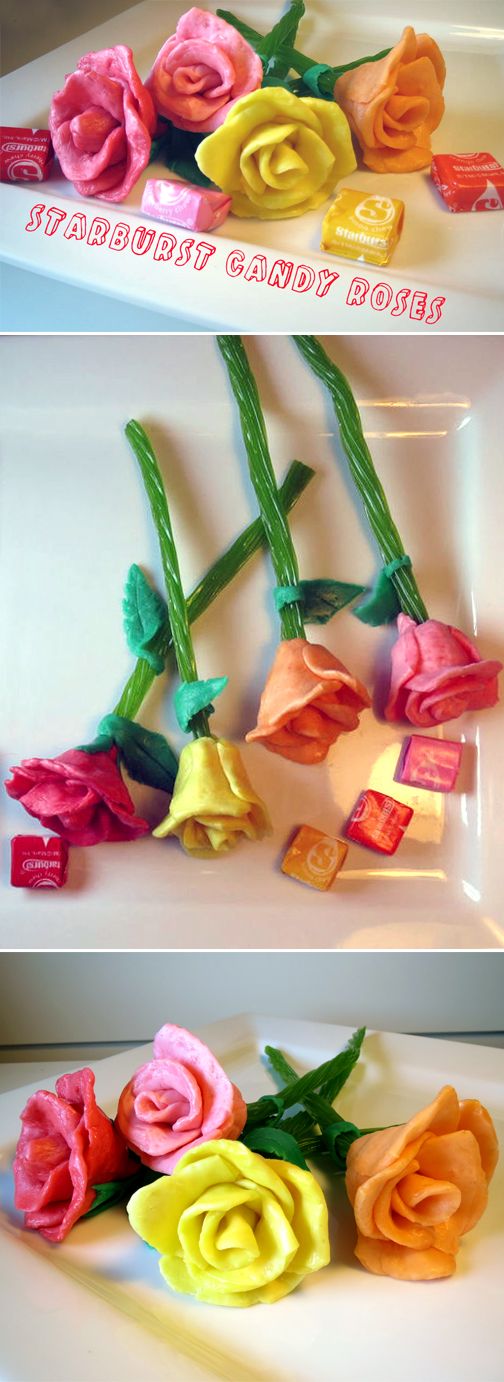 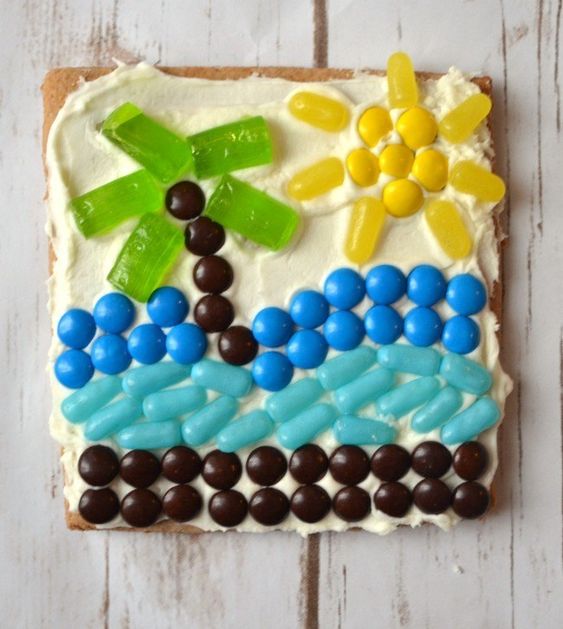 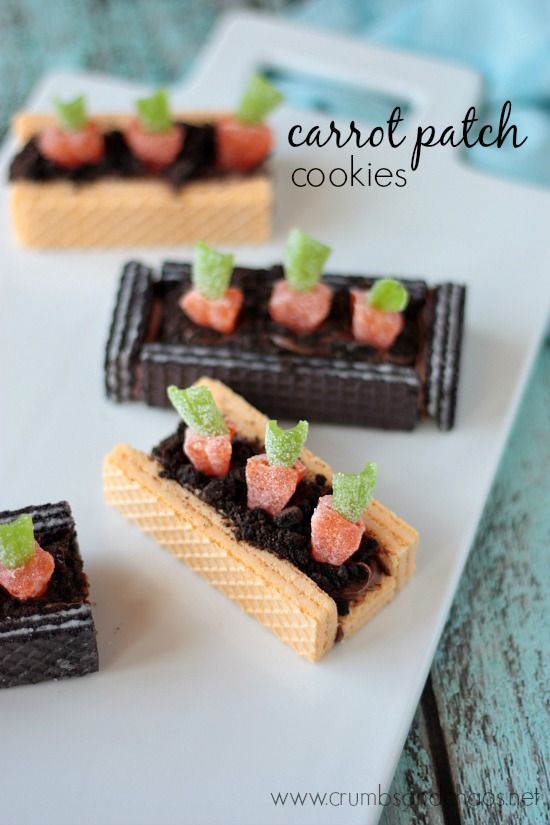 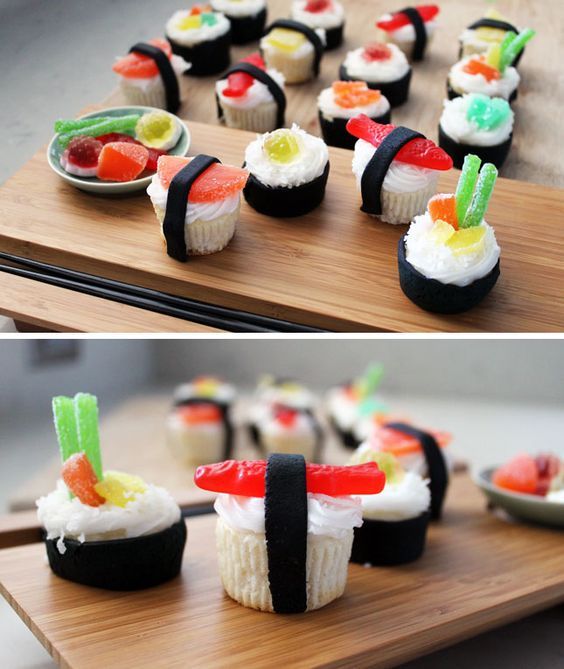 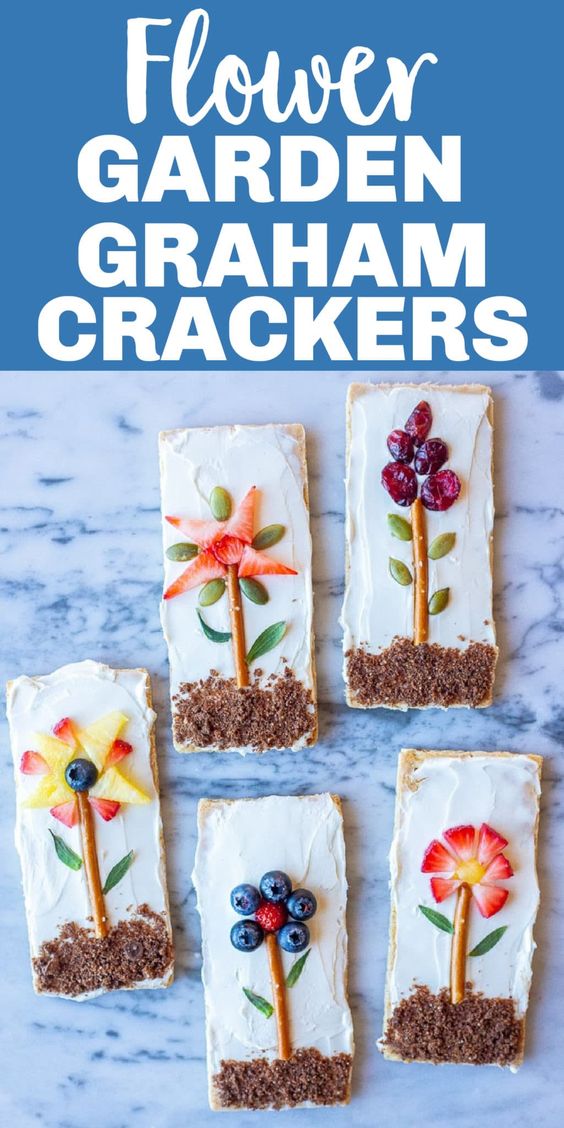 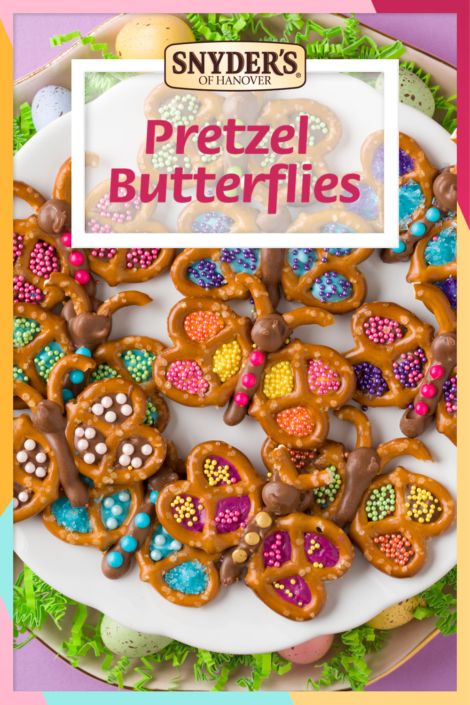 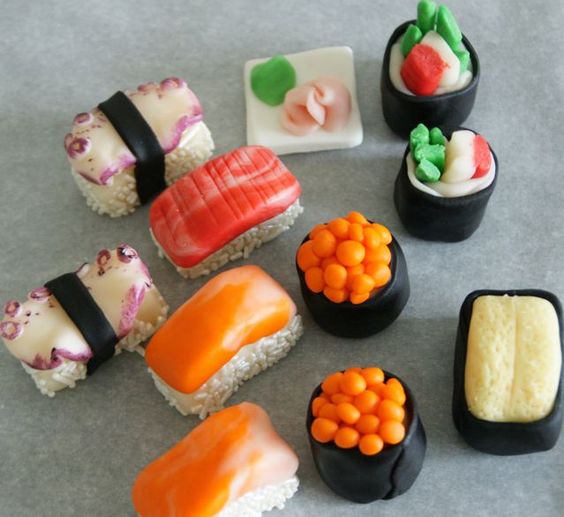 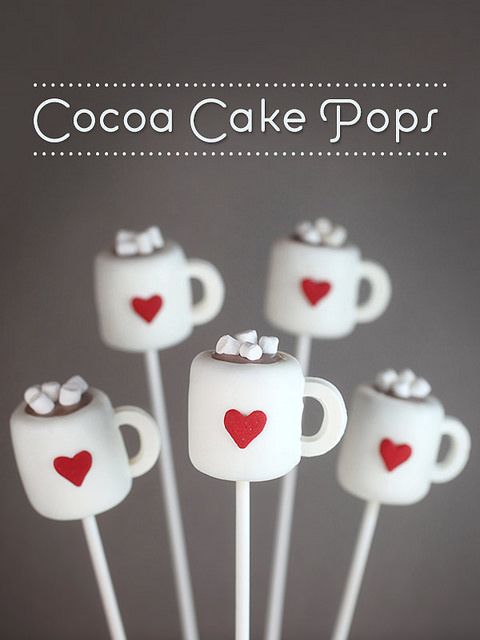 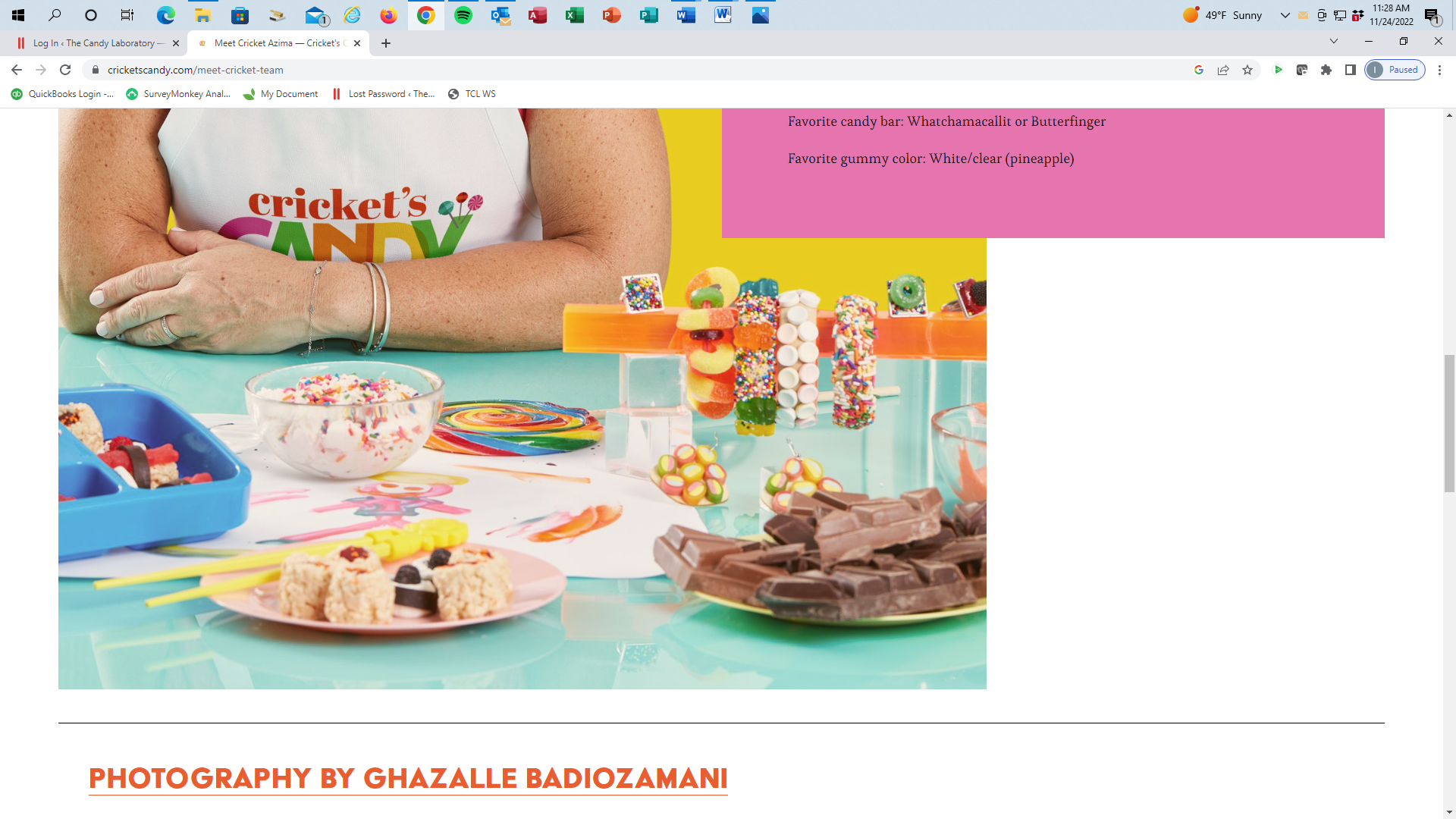 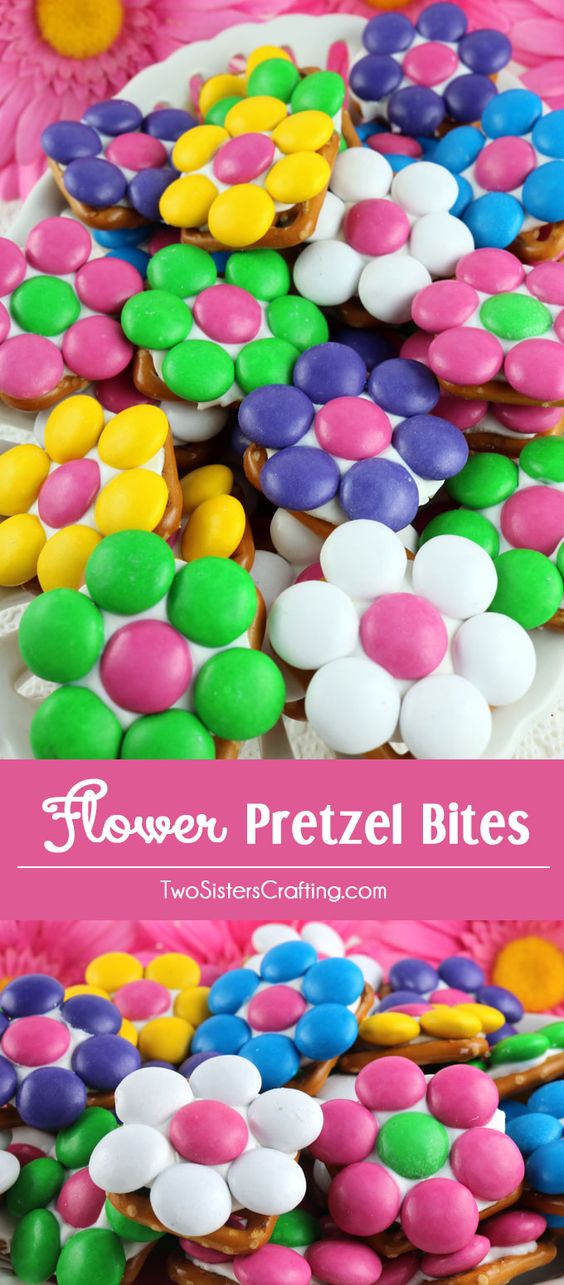 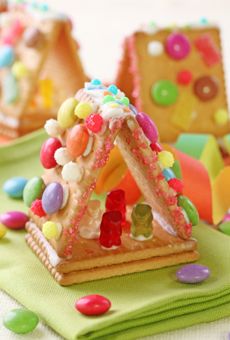 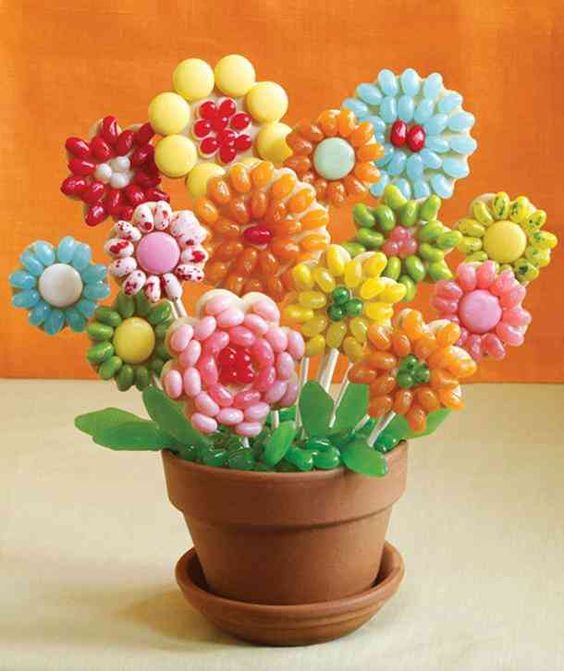 